The Organisation Recovery Cymru is a peer-led recovery community organisation for people overcoming substance misuse based in South Wales. We have three main aims, some of which lead to work that spans Wales and the UK:To build the recovery community in Cardiff and the Vale of GlamorganTo raise awareness of recovery and challenge stigma and discriminationTo change systems: raising standards and creating environments for recoveryAll our activities are community-led. We value individuals, the process of change and believe recovery is about improved quality of life, not just the absence of a particular substance. Together, we empower and support each other to enter and move forward in recovery; to develop skills and interests and achieve fulfilment. We believe, recovery is a journey which is a lived experience. Crucially, our activities support people to meet others who become a part of their expanding change-supportive social networks. People pick and choose to create their own recovery programmes. Volunteering is at the heart of our model and we advocate volunteering as a positive recovery and life-learning toolWe run two open-access recovery centres, one in Cardiff and one in Barry which are open 365 days per year and a comprehensive programme of activities including: - a selection of informal and structured peer-led self-help groups; 1:1 recovery coaching and buddying; telephone and email support; crisis support, social activities and various social activities. Since Covid, we operate a full online and ‘distance delivery’ schedule, including phone, videochat, text, email and online group programmes. We are committed to continuing this long term to increase access and options for people seeking support. Our members tell us that the Recovery Cymru community is special. It is somewhere our people are accepted, nurtured, resected and feel part of the ‘RC Family’. The boardYou will join a supportive, passionate board who use their skills to govern our community organisation whilst being open to learning new things. Our board emulates our organisational culture, ensuring our flat hierarchy and peer approach runs throughout decision making and governance. The board is upbeat, reflective and is open to trying new things when they are informed by our members and strategic thinking. They are not afraid to ‘take a leap’ when it makes sense or to challenge when necessary – this is what RC is built upon! The board is made up of 6 people with a range of skills and passion who unite on passionately supporting Recovery Cymru to help our members change their lives. The board and staff team  Our team is made up of people with lived experience (personal and family), as well as supporters of recovery. We encourage people to share their stories with us, believing we can all relate to the process of recovery, whether we have personal experience or not. We have all experienced challenges and the need to overcome them. All our ways of working are underpinned by the values and beliefs of our organisation. If these resonate with you and you are ready to join our team, please read more about the role. Being a TrusteeFor more information on becoming a Trustee, please check out:- https://www.gov.uk/government/publications/the-essential-trustee-what-you-need-to-know-cc3You The charity is looking for a highly motivated and committed individual with good accounting experience to oversee the financial matters of the charity ensuring legality and best practice, constitutional and within accepted accounting practices.The charity is looking forCommitment to the organizationKnowledge of Charitable accounting practice and financial management, or ability to learn.Accountancy skills is valuable but not essential Experience in the third sector is desirableGood financial skillsWillingness to put time and effort into the Treasurer role Respected and trusted by other board members Knowledge and experience of current and fundraising practice relevant to voluntary and community organizations (optional)If this sounds like you, please apply or for more information, please contact rachelbayer@recoverycymru.org.uk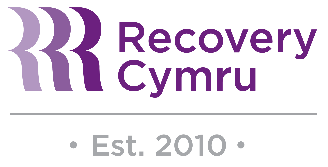 Recovery Cymru Trustee RecruitmentTreasurer Required